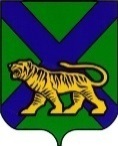 ТЕРРИТОРИАЛЬНАЯ ИЗБИРАТЕЛЬНАЯ КОМИССИЯПАРТИЗАНСКОГО РАЙОНАРЕШЕНИЕс. Владимиро-АлександровскоеОб освобождении  от обязанностей члена участковой избирательной комиссии с правом решающего голоса  избирательного участка № 2315 Афанасьевой Натальи ПавловныНа основании заявления члена участковой комиссии с правом решающего голоса избирательного участка № 2315 Афанасьевой Натальи Павловны о сложении своих полномочий, в  соответствии с пунктом 4 статьи 29 Федерального закона «Об основных гарантиях избирательных прав и права на участие в референдуме  граждан Российской Федерации»,  пунктом 4  статьи 32 Избирательного кодекса Приморского края, на основании решения Избирательной  комиссии Приморского края от 04.02.2021 № 251/1750 «О формировании территориальной избирательной комиссии Партизанского района»  территориальная избирательная комиссия Партизанского районаРЕШИЛА:  1.Освободить Афанасьеву Наталью Павловну от обязанностей  члена (председателя) участковой избирательной комиссии с правом решающего голоса избирательного участка № 2315  до истечения срока полномочий  в связи с включением  в состав территориальной избирательной комиссии Партизанского  района.2.Направить данное решение в участковую избирательную комиссию избирательного участка № 2315 для сведения.3.Разместить настоящее решение на официальных сайтах Избирательной комиссии Приморского края, администрации  Партизанского муниципального района  в разделе «Территориальная избирательная комиссия Партизанского района» в  информационно-телекоммуникационной сети «Интернет».26.02.2021             № 2/3Председатель комиссииЕ.В. ВоробьеваСекретарь комиссииЕ.И. Башкатова